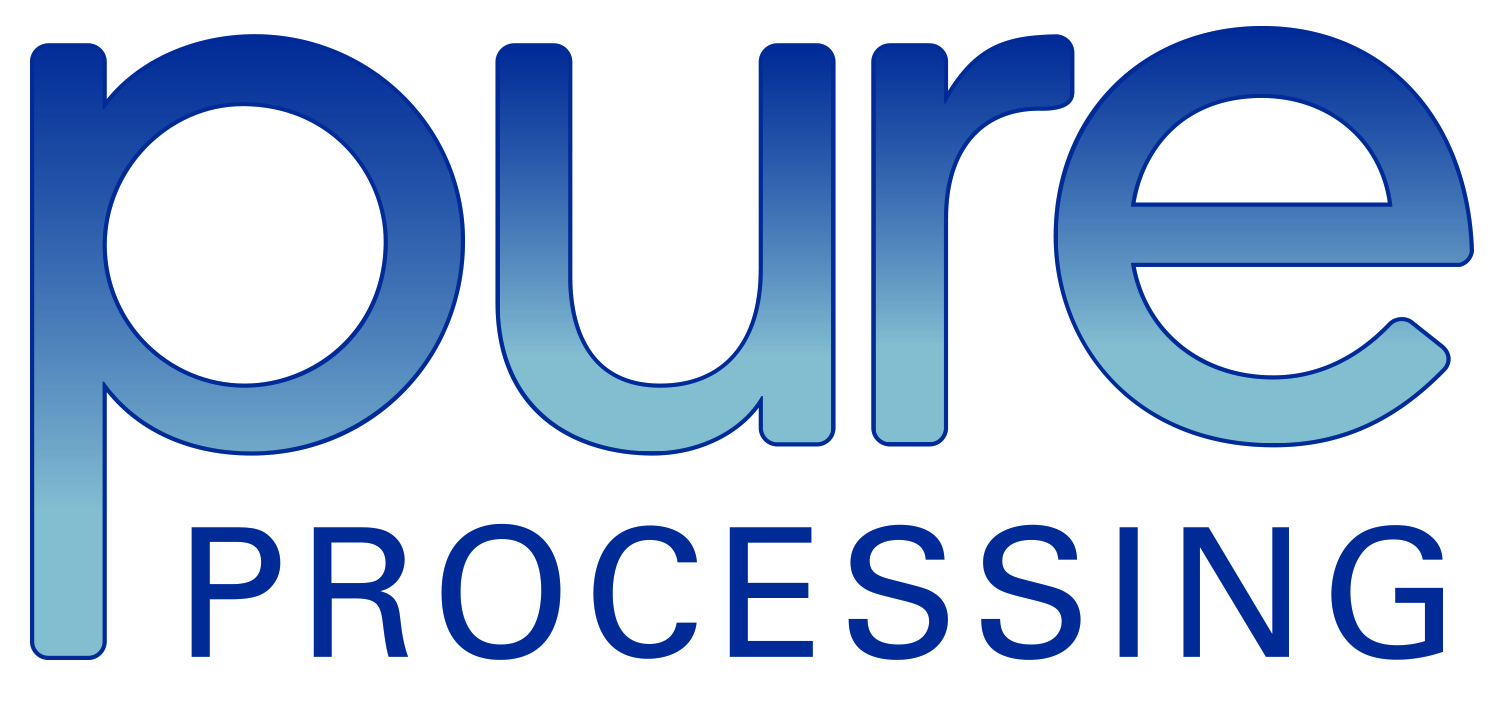 FOR IMMEDIATE RELEASEContact: Dan Gusanders; 630-868-3416dgusanders@pure-processing.comPURE PROCESSING LLC INTRODUCES NEW STAINLESS STEEL SINKSCustomizable height-adjustable units enable optimal ergonomics, productivity and savingsCAROL STREAM, IL, OCTOBER 15, 2015; PURE PROCESSING LLC, provider of ergonomic pre-cleaning systems and accessories, announces the availability of its new PureSteel™ Healthcare Reprocessing Sinks, customizable height-adjustable stainless steel sink systems specifically developed for installation and use in healthcare sterile processing and endoscopy departments. Like all Pure Processing products, these new sinks are designed to help improve pre-cleaning productivity, consistency, ergonomics, and personnel and patient safety. “Our expertise in healthcare sink design is the result of thorough study of all aspects of the pre-cleaning process,” said Dan Gusanders, president of Pure Processing.  “This has given us an understanding of the instruments being processed, the challenges departments have with their existing sinks, pre-cleaning space constraints, personnel and patient safety concerns, and the best infection prevention guidelines and practices.” “Poorly designed sinks are such a safety risk for nurses and technicians,” he continued. “They are often bending over uncomfortably to work in stationary deep utility sinks intended for restaurants. Our sink designs are cost-effective and can show immediate returns in safety and productivity. Over time, they also enable a reduction in budgets for instrument repair, and for utility and detergent consumption.” At the touch of a button, the PureSteel sink, storage shelf and attached posterior pegboard organizer provides precise electronic height adjustment, so it can be set at the optimal height for each technician while he or she performs pre-cleaning tasks. By making everything easy to reach and reducing back strain, the PureSteel sink helps reduce device damage and employee injuries. The high quality stainless steel construction is designed for durability, easy cleaning and long useful life, and can be customized for specific facility spaces in two and three-sink configurations. In addition, this healthcare sink is designed to work perfectly with PureStation™ Sink Inserts and FlexiPump™ Independent Flushing Systems and accessories, for additional productivity, pre-cleaning consistency and safety. For more information on the PureSteel Healthcare Reprocessing Sink, go to http://www.pure-processing.com/product/puresteel-healthcare-reprocessing-sinks/. To watch the sink in action, go to: http://www.pure-processing.com/resources/videos/ About Pure ProcessingPure Processing, LLC designs, develops and manufactures ergonomic solutions for easy, fast, safe and effective medical device pre-cleaning. The company helps surgical and reprocessing departments protect their most important assets: their staff and their instrumentation. By applying a thorough understanding of ergonomics and the instrument cleaning environment, Pure Processing professionals help healthcare providers achieve greater clinical value for their patients by enabling optimal pre-cleaning processes and quality. For more information, please visit www.pure-processing.com or contact Pure Processing, LLC at 877-718-6868.###